Участники конкурса «Учитель XXI»МБОУ «СОШ №1»МБОУ «СОШ №2»МБОУ «СОШ № 4»МБОУ «ООШ 5»МБОУ «СОШ № 6»МБОУ «СОШ №8»МБОУ «СОШ №9»МБОУ «Лицей»МБОУ «Гимназия» 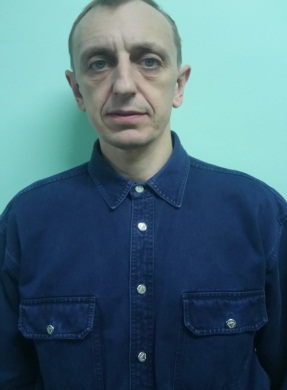 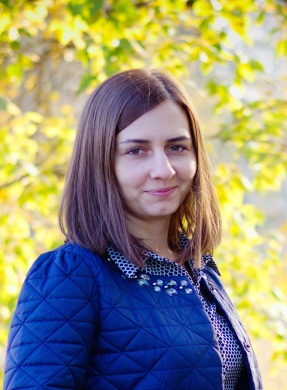 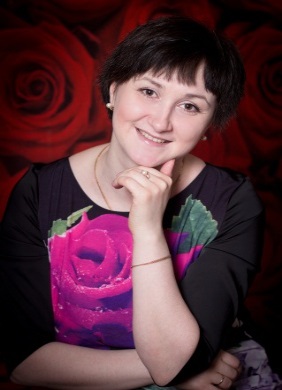 Велигорский Дмитрий МихайловичЗубарева Марина ВикторовнаХакимова Анастасия Анатольевна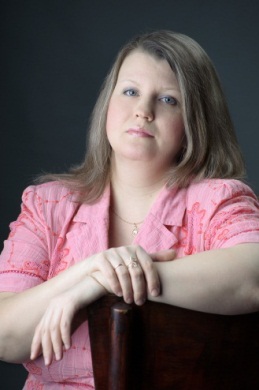 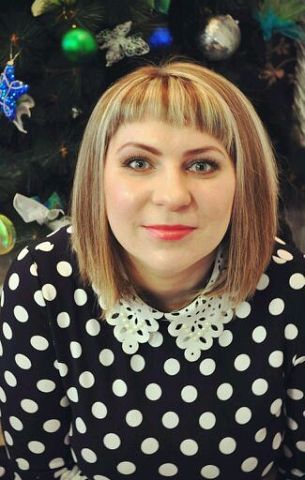 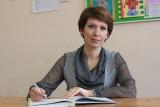 Босекова Юлия ВитальевнаГаврик Мария АлександровнаГоловинова Татьяна Михайловна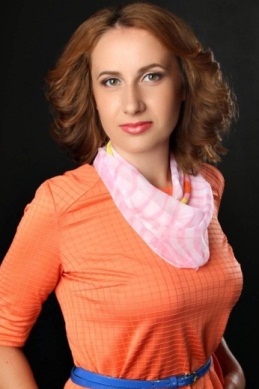 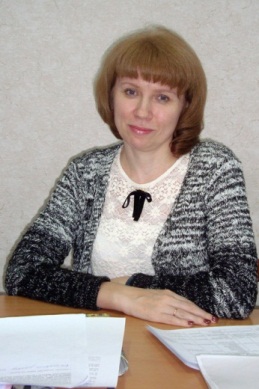 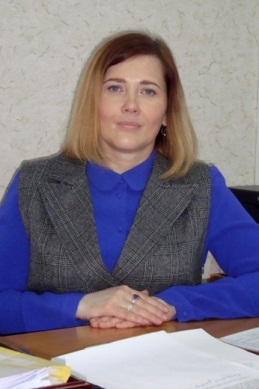 КонныхОльга ЮрьевнаФилиппова Елена ЛеонидовнаХаррасова Татьяна Николаевна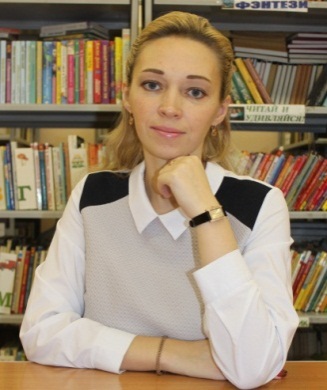 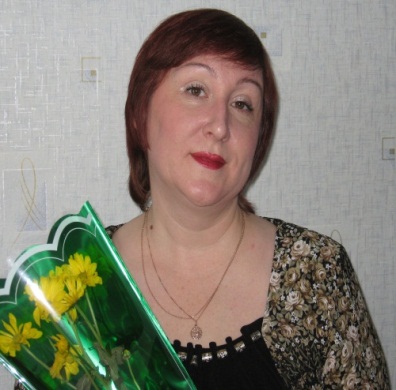 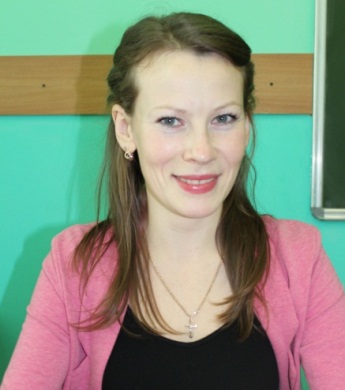 Аминаева Надежда ВладимировнаЛукомская Марина АнатольевнаШилова Светлана Станиславовна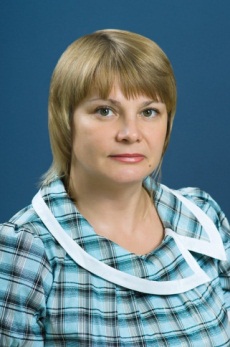 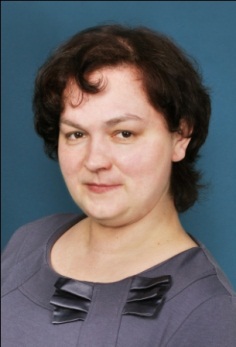 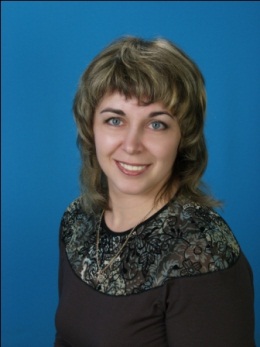 Бобровская Татьяна ЮрьевнаНемкова Любовь ЖоржевнаРачкова Татьяна Владимировна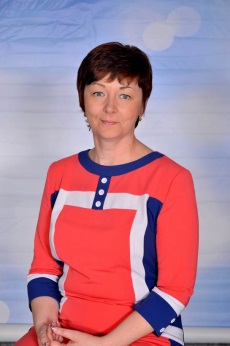 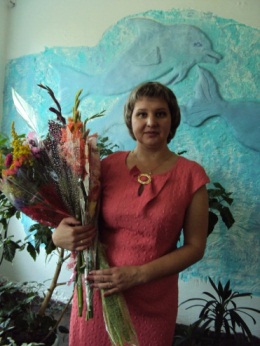 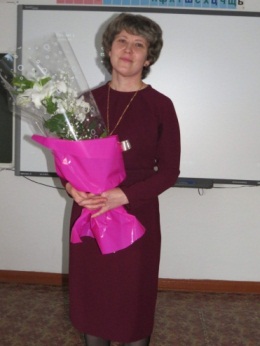 Котлярова Галина ЕвгеньевнаСкоромкина Любовь ВасильевнаСагитова Сония Загидуллова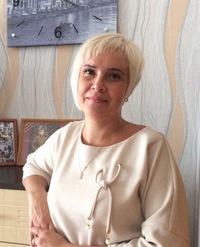 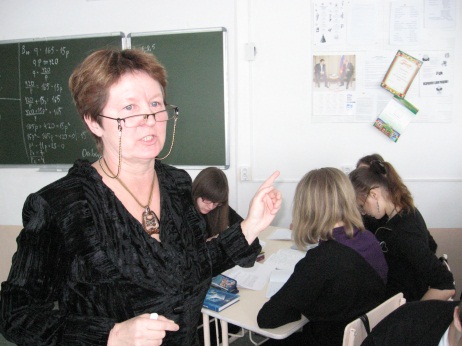 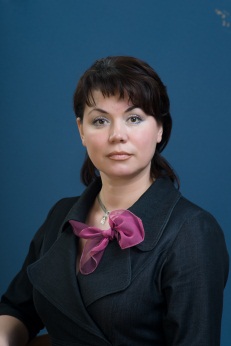 Васильева Елена ВладимировнаОленкова  Зинаида ДмитриевнаОленкова Наиля Ураловна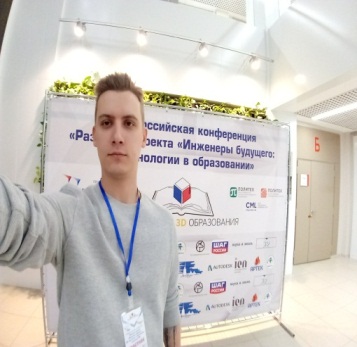 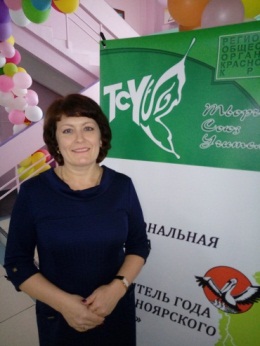 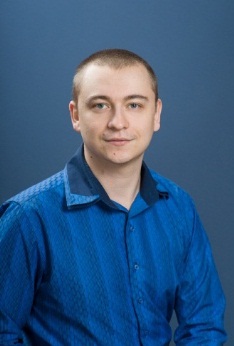 Веденский Антон СергеевичНосач Елена АнатольевнаСеребряков Иван Петрович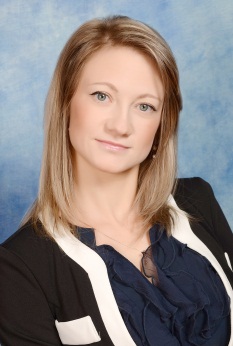 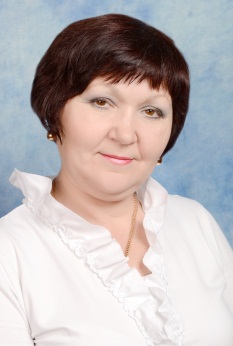 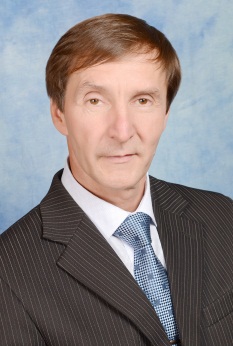 Насенкина Екатерина СергеевнаТанрывердиева Татьяна Юрьевна Новоселов Олег Вильямович